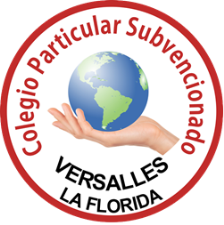 “HABILIDADES PSICOMOTRICES FINAS”OBJETIVO(S) DE APRENDIZAJE: ITEM I: HABILIDAD VISOMOTRIZ FINATRAZOS RECTOS: Repasa las líneas punteadas y completa los trazos que faltan, utilizando lápiz grafito. 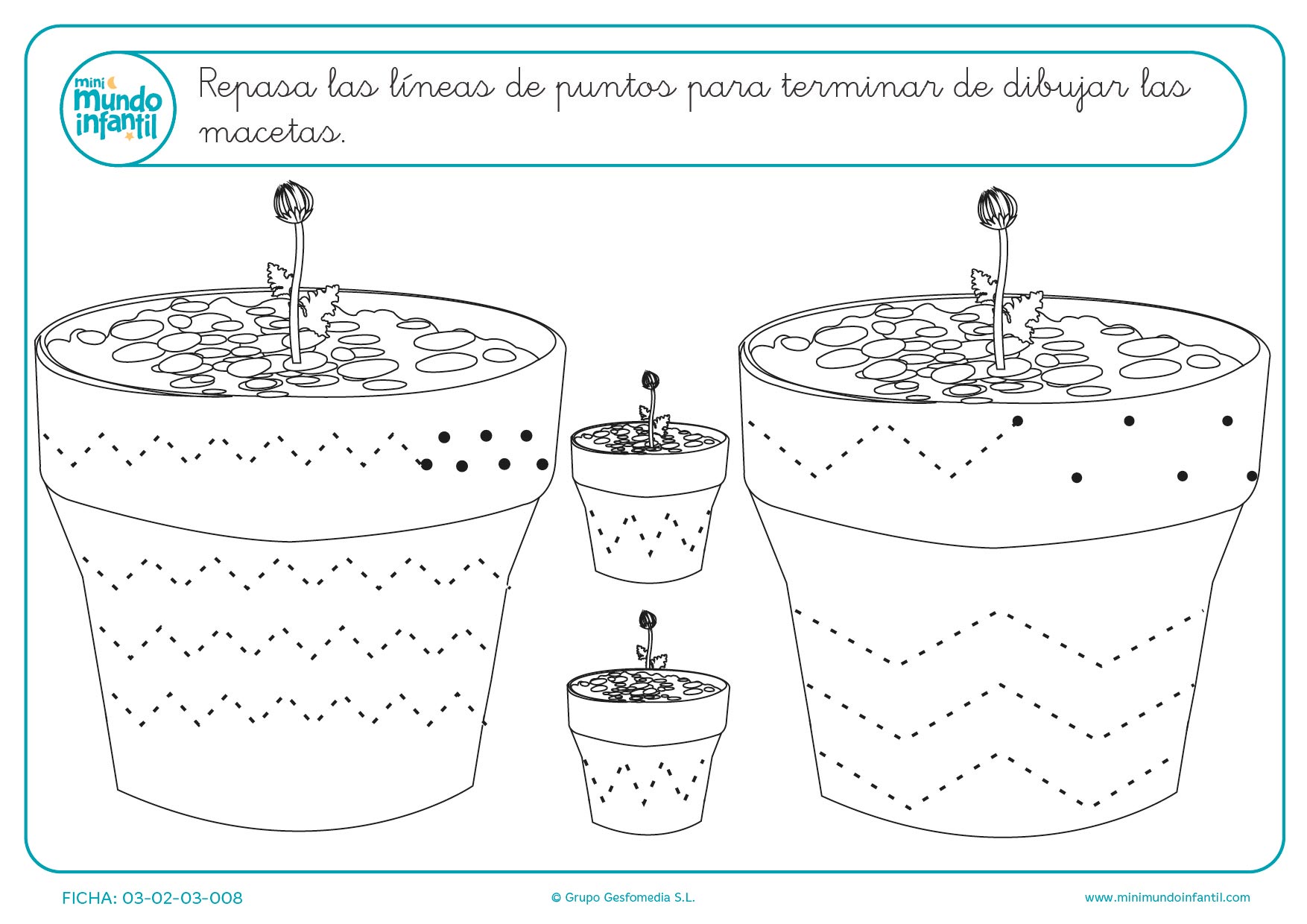  TRAZOS CURVOS: Repasa las líneas punteadas y completa los trazos que faltan, utilizando lápiz grafito.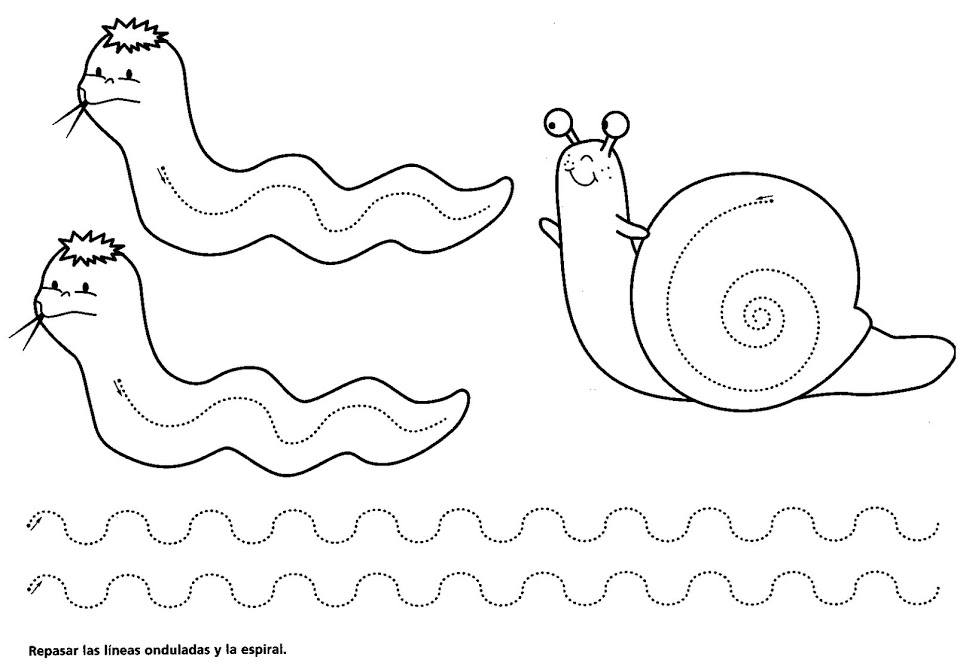 TRAZOS MIXTOS: Repasa las líneas punteadas y completa los trazos que faltan, utilizando lápiz grafito.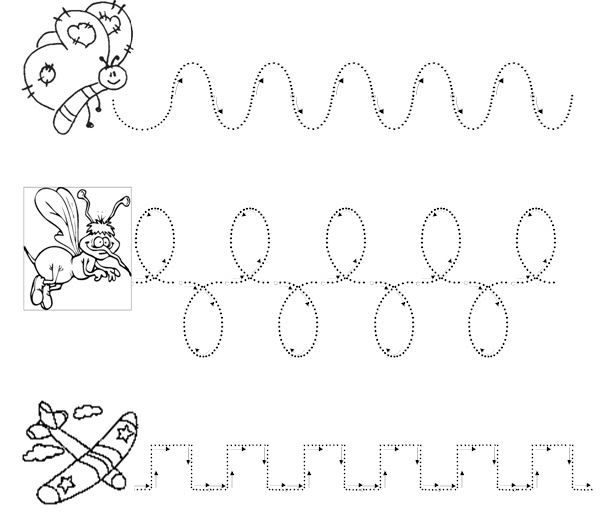 RELLENAR: Utiliza plasticina para completar la manzana, respetando márgenes de la figura.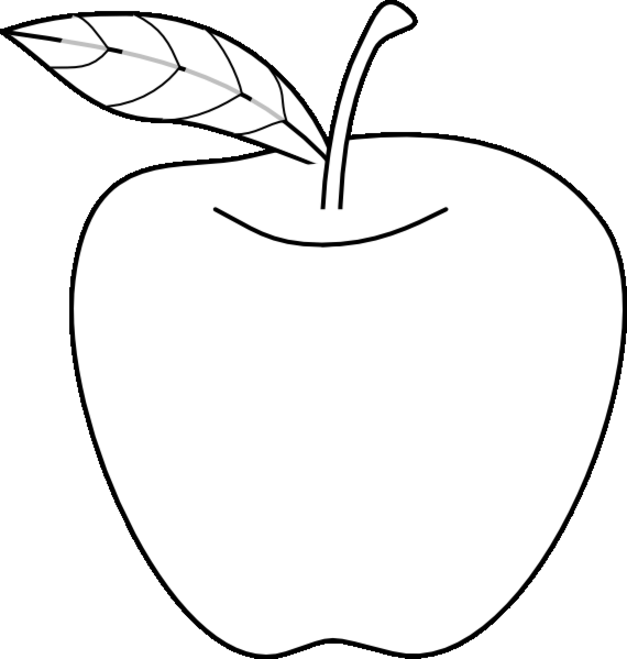 Asignatura:Corporalidad y MovimientoCorporalidad y MovimientoCorporalidad y MovimientoDocente:Alexandra González MillaAlexandra González MillaAlexandra González MillaCurso:Kínder – NT2Kínder – NT2Kínder – NT2Fecha:-NOMBRE DEL ESTUDIANTE: _________________________________________________________________________________________Coordinar con precisión y eficiencia sus habilidades psicomotrices finas